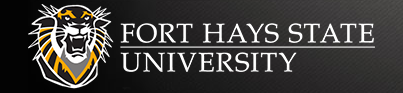 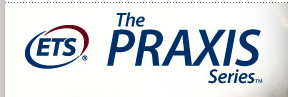 Frequently Asked Questions – Added Endorsement Candidates1.	How do I register for a test and where is it given?You register for tests at www.ets.org/praxis/register  If you wish to take it at FHSU, you can choose the Hays location – it will be administered at the Kelly Center, Picken Hall Room 117A.  All tests are now only offered computer-based.  Regardless of where you take it, choose Fort Hays State University as a score recipient (not Fort Hays State University SLP/AUD).  Results will go to FHSU Licensure Office – 785-628-4542.2.	How much does it cost to take a test?This site will give prices - Praxis II tests are around $115 apiece.  http://www.ets.org/praxis/about/fees3.	There are so many tests listed…how do I know which ones to take?The Kansas State Dept of Education requires a licensure test for the program you have completed.  Select the State Requirements drop-down box to find requirements for each state.4.	What if I don’t plan to get licensed in Kansas, only the state I live in – what tests should I take?You should check with the State Dept of Education in the state you wish to be licensed in for licensure/testing requirements.5.	When will I be able to see my test results?You will be able to see your preliminary score for tests that are all multiple-choice as soon as you complete the test.  A final report is available to you and FHSU with 10-15 business days.  All test takers can access their scores via their Praxis account – paper score reports are no longer mailed.6.	When can I retake a test that I failed?You must wait 21 days to retake a test, which allows you to take it during the next testing window in the following month.7.	How often are the tests offered?There are two-week testing windows each month, but not every test site offers all testing windows.  http://www.ets.org/praxis/register/centers_dates/computer  Seats at the Hays location fill up fast so plan ahead!8.	Where can I find information to help me prepare for the tests?View the Prepare for a Test page for free test preparation and additional resources.  http://www.ets.org/praxis/prepare/materials9.  	When should I take the tests?The Praxis II tests should be taken once the majority of the coursework in your program has been completed.  They can be taken after all coursework has been completed.10.	How do I go about taking different content tests to add other endorsements to my license?You can schedule multiple tests through ETS.  Once results come back that you have passed, you can add the endorsement to your Kansas license by completing Form 22 Add Endorsement By Testing available at www.ksde.org.  If you hold a license in another state, you should check with that State Dept of Education regarding this option.11.	What areas cannot be added to my Kansas license through testing only?All graduate programs cannot be added to a license by testing only (e.g. School Counselor, Building Leadership, Special Education, etc.) except ESOL, elementary education and early childhood unified.  Middle school and high school subject areas can be added by testing only.More Questions?  Contact FHSU Licensure Office – kschuckm@fhsu.edu or 785-628-4542.H:X/ETS Frequently Asked Questions – Added Endorsements